Практическая работа № 1 “Знакомство с базой данных”Открыть БД География. В базе данных открыть таблицу Страны.Определить название и тип каждого поля таблицы. Записать результат в тетрадь.Определить количество записей в базе данных. Результат записать в тетрадь.Ответить в тетради на следующие вопросы:
а) Какова площадь территории Греции?
б) Какой город является столицей Норвегии?
в) Какова денежная единица Польши?
г) Какие государственные языки используют в Швейцарии?
д) Каково официальное название Эфиопии?
е) В каких странах официальным языком считается английский?
ж) Какие страны в качестве денежной единицы используют евро?Практическая работа № 2 “Ввод информации в базу данных при помощи формы”1. Открыть БД География, перейти на вкладку Формы. Открыть форму Страны и развернуть ее во весь экран.2. Рассмотреть структуру формы Страны. Для перемещения по записям используются кнопки в нижней части формы: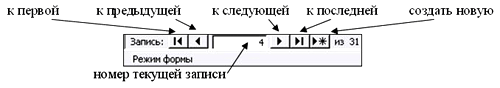 3. Добавить новые записи в БД по образцу. Обратить внимание на то, в каком формате вносились предыдущие записи. Практическая работа №3 “Простые запросы к базе данных”часть 1 “Использование фильтра”Открыть БД География. В базе данных открыть таблицу Страны.1. Определить страны, в которых используется денежная единица евро. Для этого:– в столбце денежных единиц найти запись евро и щелкнуть в эту ячейку мышью;
– нажать кнопку Фильтр по выделенному .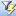 Сколько стран из этой БД используют денежную единицу евро? Назвать эти страны.Для возврата к таблице БД отжать кнопку Фильтр .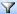 2. Определить страны, в которых политическим строем является Конституционная монархия (КМ). Для этого в столбце Политический строй найти запись КМ и нажать кнопку Фильтр по выделенному .Сколько таких стран? Перечислить их.3. Определить страны, которые находятся в Африке. Перечислить эти страны.4. Определить, какие страны занимают территорию площадью более 1000 тыс. кв. км. Для этого:– щелкнуть мышью в поле Площадь;
– нажать кнопку Изменить фильтр ;
– нажать кнопку Очистить бланк чтобы удалить прежние условия фильтрации;
– щелкнуть в поле Площадь и ввести >1000;
– нажать кнопку Применение фильтра .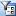 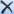 Перечислить результаты поиска.5. Определить, у каких стран численность населения не превышает 10000 тыс. человек (< = 10000). Назвать эти страны.часть 2 “Использование Конструктора запросов”Открыть БД География. В базе данных перейти на вкладку Запросы.1. Создать запрос Столицы, в котором будет указан список стран и столиц. Для этого:– запустить Конструктор запросов, добавить таблицу Страны.
– в первом столбце выбрать поле Название, во втором – Столица: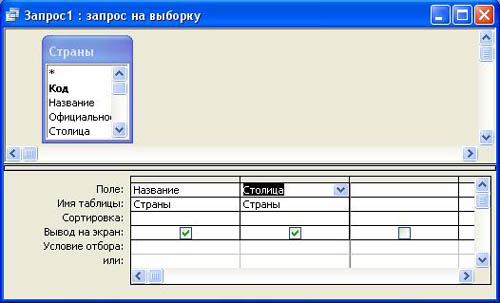 – на Панели инструментов нажать кнопку .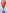 – закрыть запрос, сохранив его под именем Столицы.2. Вывести список стран с указанием денежной единицы и государственного языка.3. Создать запрос из таблицы Страны стран, использующих евро, в котором отобразить название страны, столицу и политическое устройство. Для этого:– двойным щелчком запустить Конструктор запросов;
– выбрать таблицу Страны, нажать кнопку Добавить, закрыть;
– в первом столбце выбрать поле Название, во втором – поле Столица, в третьем – поле Политический строй;
– в четвертом столбце выбрать поле Денежная единица, в условии отбора написать – евро, убрать флажок вывода на экран;
– на панели инструментов нажать кнопку .4. Получить список стран, у которых Площадь более 1000 кв. км и Население свыше 50000 тыс. человек. Упорядочить их по алфавиту.Практическая работа № 4 “Сложные запросы к базе данных”часть 1 “Использование фильтра”Определить страны, в которых политический строй не Президентская республика. Для этого при построении фильтра в поле Политический строй ввести условие not ПРР. Сколько таких стран?Вывести на экран страны, которые являются Королевствами. Для этого при построении фильтра в поле Официальное название ввести условие *Королевство*. Перечислить найденные страны.Определить все страны в Европе, у которых официальный язык английский. Перечислить эти страны.Вывести на экран страны, которые занимают площадь от 1000 до 2000 тыс. кв. км. Перечислить эти страны.часть 2 “Использование Конструктора запросов”Построить запрос стран, у которых государственный язык немецкий. В запросе указать название страны, столицу и официальный язык. Отсортировать названия стран по алфавиту.Определить страны на букву М, которые находятся не в Европе. В запросе указать название страны, часть света, площадь. Отсортировать страны по убыванию площади.Определить страны, у которых площадь больше 1000 кв. км и население свыше 50000 тыс. человек. В запросе отобразить название страны, площадь и население. Упорядочить страны по алфавиту.Вывести на экран страны, у которых численность населения меньше 10000 тыс. человек или больше 100000 тыс. человек. В запросе отобразить название страны, часть света и численность населения. Упорядочить страны по возрастанию численности населенияНазваниеРоссияАвстрияУкраинаЯпонияТурцияОфициальное названиеРоссийская ФедерацияАвстрийская РеспубликаУкраинаЯпонияТурецкая РеспубликаСтолицаМоскваВенаКиевТокиоАнкараПолитический стройПРРПАРПРРКМПРРЯзыкирусскийнемецкийукраинскийяпонский турецкийДенежная единицарубльеврогривнаиеналираПлощадь, тыс. кв. км17075,483,9603,7372779,5Население, тыс. чел.14840080155211412496061183